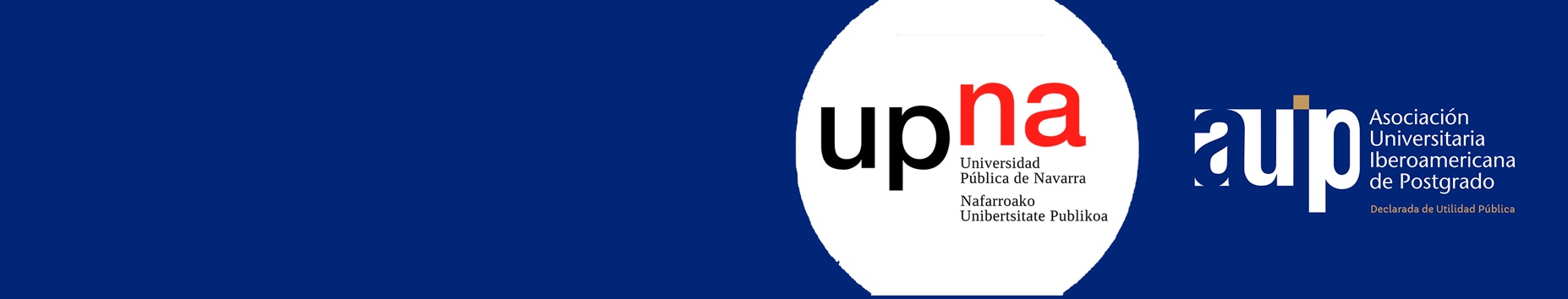 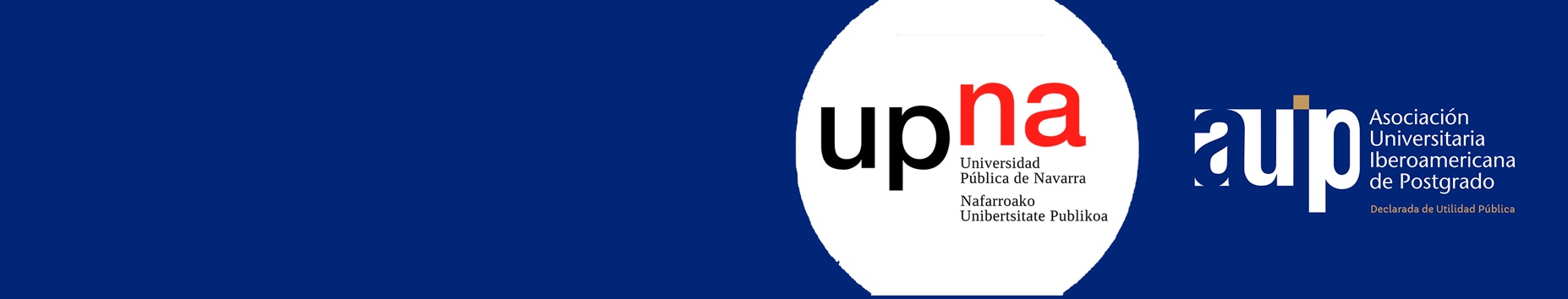 DATOS PERSONALESPERFIL PROFESIONALEXPERIENCIA LABORALHABILIDADESFORMACIÓN ACADÉMICAIDIOMASINFORMÁTICAOTROS DATOS DE INTERÉSFECHA Y FIRMAFecha:  Firma: Declaro bajo juramento que todos los datos aquí presentados son ciertos y que, en caso de que sean requeridos, me comprometo a presentar la justificación documental correspondienteNombre	Apellidos	Fecha de NacimientoLugar de Nacimiento